东方财富Choice金融终端（高校版）数据库链接：1. 宁波财经学院师生可在校园网IP范围内下载、注册并使用Choice金融终端（高校版），高校版下载中心：http://choice.eastmoney.com/SchoolApply 点击下载安装。2.完成注册校园内校园网环境下注册登录后可直接使用。校园外需在官网下载中心完成认证申请后开通权限。（1）提交申请申请需要高校师生进行实名认证，证明材料包括但不限于edu邮箱、手机号、教师证、学生证等。（2）等待审核用户提交申请后，2-3个工作日内对申请用户进行审核，并通过短信及邮箱（若填写）告知用户审核结果。（3）审核通过审核通过，即可不受校园网局限，登录账号使用Choice金融终端高校版（不包括“金融实验室功能”等）。审核不通过，短信及邮箱（若填写）通知用户，可进行二次申请。如用户对审核结果有任何疑问，可咨询：400-620-1818。终端介绍：  Choice金融终端（高校版）是东方财富旗下一款专业的金融数据分析与投资管理软件，终端内容涵盖股票、固收、基金、商品、外汇、宏观行业等领域，提供Excel插件、组合管理等应用工具，围绕投资及学习研究全程，包括经济建模、案例分析、证券模拟，帮助大学生学以致用，加深帮助用户金融数据整理与分析能力。终端特色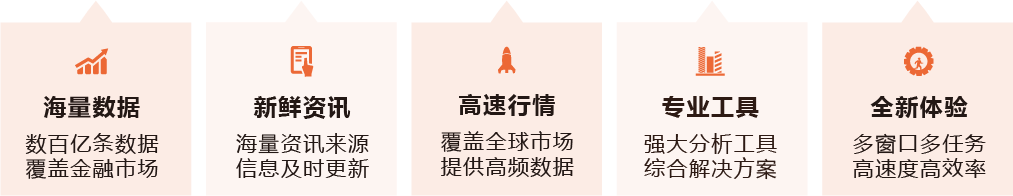 高校版终端核心功能市场行情：Choice金融终端（高校版）提供沪深京level-2全息盘口行情和高频数据，全球证券市场和指数行情，覆盖股票、债券、基金、期货、现货、期权、外汇、利率、理财等交易品种。股票数据浏览器：股票数据浏览器适用于查看与提取各品类证券以及金融机构的数据指标，合并了指标浏览和条件选股，并包含实用的数据和图形、分组统计、 指标管理、数据筛选、指标和模板导入导出以及指标排名等功能。股票深度资料F9全方位展现和剖析上市公司披露的基本信息和数据，包括公司资料、新闻公告、重大事件等，并以图表形式展示公司的财务数据及股东持股情况，辅以财务风险系统来智能化监测公司的财务风险。资讯研报Choice金融终端（高校版）提供新鲜、海量的金融资讯，每日实时更新上万条资讯，包括财经资讯、公告、研究报告和法律法规，并基于研报数据，及时发布东方财富中国分析师指数。宏观行业Choice金融终端（高校版）提供了宏观、行业研究必备的工具与模块，包括经济数据库EDB、特色宏观专题、行业中心等，满足学术研究机构宏观、行业研究的数据需求，帮助用户收集分析资讯与数据，紧密联系实际来解决有关的理论问题。组合管理组合管理提供了管理投资组合的专业工具，包括组合设置、组合监控、组合交易、组合分析、组合总览等常用功能，同时提供了组合分享的特色功能。组合数据浏览器多维查看盈亏、风险、交易、持仓等数据，自定义指标分析投资组合，多维对比多个组合的真实表现。